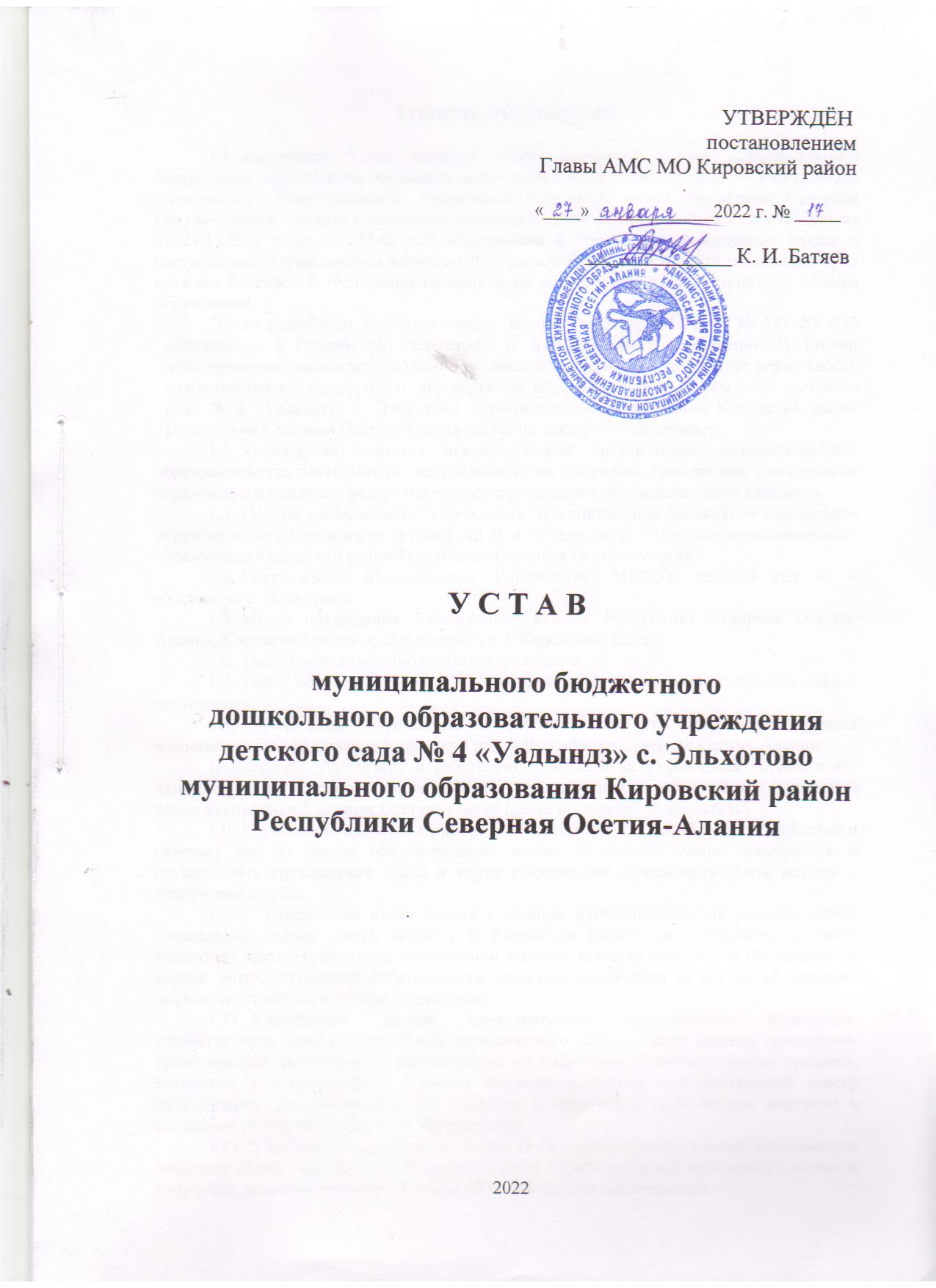 I.ОБЩИЕ ПОЛОЖЕНИЯНастоящий Устав является новой редакцией Устава муниципального бюджетного дошкольного образовательного учреждения детского сада № 4 «Уадындз» с.Эльхотово  муниципального образования Кировский район Республики Северная Осетия-Алания   в связи с внесением изменений (дополнений) в соответствии с Законом от 29.12.2012 года № 273-Ф «Об образовании в Российской Федерации», создан в соответствии с гражданским кодексом Российской Федерации в целях реализации прав граждан Российской Федерации на получение общедоступного и бесплатного общего образования.  Устав разработан в соответствии с Законом от 29.12.2012 года № 273-ФЗ «Об образовании в Российской Федерации» (с изменениями и дополнениями), иными действующими законодательствами Российской Федерации, и регулирует деятельность муниципального бюджетного дошкольного образовательного учреждения детского сада № 4 «Уадындз» с. Эльхотово муниципального образования Кировский район Республики Северная Осетия-Алания (далее по тексту – Учреждение).Учреждение является некоммерческой организацией, осуществляющей образовательную деятельность, направленную на получение гражданами дошкольного образования в пределах федерального государственного образовательного стандарта. Полное наименование Учреждения: муниципальное бюджетное дошкольное образовательное учреждение детский сад № 4 «Уадындз» с. Эльхотово муниципального образования Кировский район Республики Северная Осетия-Алания.Сокращенное наименование Учреждения: МБДОУ детский сад № 4 «Уадындз» с. Эльхотово.Место нахождения Учреждения: 363600, Республика Северная Осетия-Алания, Кировский район, с. Эльхотово, ул. Г.Карсанова, 12 «а».Тип Учреждения – бюджетное учреждение.Тип образовательной организации – дошкольная образовательная организация. Учредителем Учреждения и собственником его имущества является муниципальное образование Кировский район Республики Северная Осетия-Алания.Полномочия учредителя и собственника имущества Учреждения осуществляет администрация местного самоуправления муниципального образования Кировский район Республики Северная Осетия-Алания (далее по тексту – Учредитель).Учреждение является юридическим лицом, имеет обособленное имущество и отвечает им по своим обязательствам, может от своего имени приобретать и осуществлять гражданские права и нести гражданские обязанности, быть истцом и ответчиком в суде.Учреждение имеет печать с полным наименованием на русском языке. Учреждение вправе иметь штампы и бланки со своим наименованием, а также символику, соответствующую требованиям законодательства Российской Федерации об охране интеллектуальной собственности; описание символики (в случае её наличия) должно содержаться в Уставе Учреждения.Учреждение вправе самостоятельно осуществлять финансово-хозяйственную деятельность. Права юридического лица в части ведения финансово-хозяйственной деятельности, направленной на подготовку образовательного процесса, возникают у Учреждения с момента внесения в единый государственный реестр юридических лиц сведений о его создании и прекращаются в момент внесения в указанный реестр сведений о его прекращении.Учреждение приобретает право на ведение образовательной деятельности (оказание образовательных услуг по реализации образовательных программ) с момента получения лицензии на осуществление образовательной деятельности.Организация питания воспитанников Учреждения (далее по тексту – обучающиеся) возлагается на Учреждение.Организация охраны здоровья обучающихся (за исключением оказания первичной медико-санитарной помощи, прохождения периодических медицинских осмотров и диспансеризации) возлагается на Учреждение. Учреждение создаёт условия для охраны здоровья обучающихся, в том числе предоставляет безвозмездно медицинской организации помещение, соответствующее условиям и требованиям для осуществления медицинской деятельности.В Учреждении создаются условия для осуществления присмотра и ухода за детьми. В своей деятельности Учреждение руководствуется Конвенцией о правах ребенка, Конституцией Российской Федерации, федеральным законодательством и нормативными правовыми актами федеральных органов управления в сфере образования, Конституцией Республики Северная Осетия-Алания, республиканским законодательством и нормативными правовыми актами республиканских органов исполнительной власти, осуществляющих управление в сфере образования, нормативными правовыми актами органов местного самоуправления МО Кировский район, решениями Учредителя, настоящим Уставом, локальными нормативными актами Учреждения.Учреждение обладает автономией, под которой понимается самостоятельность в осуществлении функций, отнесенных к его компетенции законодательством Российской Федерации и Уставом Учреждения (в вопросах образовательной, административной, финансово-экономической деятельности, при разработке и принятии локальных нормативных актов).Учреждение принимает участие в международном сотрудничестве в сфере образования в различных формах, предусмотренных законодательством Российской Федерации, в том числе посредством заключения договоров по вопросам образования с иностранными организациями и гражданами.В Учреждении не допускаются создание и деятельность политических партий, религиозных организаций (объединений, движений и т.п.).В Учреждении соблюдается принцип религиозной нейтральности системы государственного/муниципального образования в целях исключения конфликта прав и интересов представителей различных религиозных конфессий.Дисциплина в Учреждении поддерживается на основе уважения человеческого достоинства обучающихся, педагогических работников. Применение физического и (или) психического насилия по отношению к обучающимся не допускается.Учреждение в соответствии с законодательством Российской Федерации в пределах своей компетенции осуществляет мероприятия по энергосбережению, а также по мобилизационной подготовке, гражданской обороне, предупреждению и ликвидации чрезвычайных ситуаций.II. СТРУКТУРА УЧРЕЖДЕНИЯ, СВЕДЕНИЯ О ФИЛИАЛАХ И ПРЕДСТАВИТЕЛЬСТВАХ УЧРЕЖДЕНИЯУчреждение может иметь в своей структуре различные структурные подразделения, обеспечивающие осуществление образовательной деятельности с учетом уровня, вида и направленности реализуемых образовательных программ, формы обучения и режима пребывания обучающихся (группы, отделы, центры, филиалы, представительства и иные структурные подразделения).Структурные подразделения Учреждения не являются юридическими лицами и действуют на основании Устава и положения о соответствующем структурном подразделении, утвержденного в порядке, установленном Уставом.Представительством является обособленное структурное подразделение Учреждения, расположенное вне места его нахождения (т.е. в другом населенном пункте), которое представляет интересы Учреждения и осуществляет их защиту.Филиалом является обособленное структурное подразделение Учреждения, расположенное вне места его нахождения (т.е. в другом населенном пункте) и осуществляющее все его функции или их часть, в том числе функции представительства.Филиал создается и ликвидируется в порядке, установленном гражданским законодательством, с учетом особенностей, предусмотренных Федеральным законом от 29.12.2012 № 273-ФЗ «Об образовании в Российской Федерации».Сведения об имеющихся филиалах и представительствах Учреждения указываются в едином государственном реестре юридических лиц.III. ПРЕДМЕТ И ЦЕЛИ ДЕЯТЕЛЬНОСТИ УЧРЕЖДЕНИЯ, ВИДЫ РЕАЛИЗУЕМЫХ ОБРАЗОВАТЕЛЬНЫХ ПРОГРАММУчреждение создано для оказания услуг (выполнения работ) в целях обеспечения реализации предусмотренных законодательством Российской Федерации полномочий муниципального образования Кировский район Республики Северная Осетия-Алания в сфере образования.Основной целью деятельности Учреждения является реализация права граждан на получение общедоступного и бесплатного дошкольного образования в пределах федерального государственного образовательного стандарта посредством предоставления образовательных услуг (реализации основных общеобразовательных программ дошкольного образования).Основные виды деятельности, осуществляемые Учреждением, и виды реализуемых образовательных программ:реализация услуг дошкольного образования (реализация основных общеобразовательных программ дошкольного образования);присмотр и уход за детьми.Реализация Учреждением основных видов деятельности сопровождается деятельностью по содержанию и эксплуатации имущественного комплекса, в том числе объектов движимого и недвижимого имущества, закрепленных за Учреждением в установленном порядке, по оснащению образовательного процесса, обеспечению условий, гарантирующих охрану и укрепление здоровья обучающихся и работников, по информационному обеспечению структурных подразделений Учреждения, работников и обучающихся Учреждения, созданию, развитию и применению информационных сетей, баз данных, программ.Иные виды деятельности Учреждения, не являющиеся основными, которые Учреждение может осуществлять, в том числе за плату на договорной основе:услуги по дополнительному образованию (по реализации дополнительных общеразвивающих программ различной направленности); в области дополнительного образования вспомогательные; в области дополнительного образования прочие; обучение в студиях, платных кружках, проведение обучающих занятий;услуги групп кратковременного пребывания;услуги в области дистанционного образования в информационно-коммуникационной сети «Интернет»;услуги по содействию в подготовке спортивных и развлекательных мероприятий; услуги по созданию спектаклей, концертов и иных зрелищных программ; по организации показа спектаклей, концертов и иных зрелищных программ (ярмарок, аукционов, выставок, семинаров, совещаний, олимпиад, конкурсов, культурно-массовых мероприятий, в том числе с участием иностранных юридических и физических лиц);размещение электронных публикаций; предоставление места и времени  для рекламы в информационно-коммуникационной сети «Интернет»; для рекламы в печатной продукции;разработка и реализация методических, информационных материалов, сценариев, рекомендаций, программ, планов;консультационные услуги;организация и проведение психологических, социологических и иных исследований, мониторингов и тестирований; услуги по обработке данных; организация учебной (производственной) практики;сдача в аренду в установленном законом порядке основных фондов, имущества, закрепленного за Учреждением;Учреждение вправе осуществлять иные виды деятельности, не являющиеся основными видами деятельности, лишь постольку, поскольку это служит достижению целей, ради которых оно создано, и соответствующие указанным целям, при условии, что такая деятельность указана в настоящем Уставе.Право Учреждения осуществлять деятельность, на занятие которой необходимо получение лицензии, возникает с момента получения такой лицензии или в указанный в ней срок и прекращается по истечении срока ее действия, если иное не установлено законом или иными нормативными правовыми актами.Платные образовательные услуги не могут быть оказаны Учреждением вместо образовательной деятельности, финансовое обеспечение которой осуществляется за счет бюджетных ассигнований местного бюджета. Средства, полученные Учреждением при оказании таких платных образовательных услуг, возвращаются оплатившим эти услуги лицам. Правила оказания платных образовательных услуг утверждаются Правительством Российской Федерации. (в частности, постановлением Правительства Российской Федерации от 15.09.2020 № 1441 ).Примерные формы договоров об образовании при предоставлении платных образовательных услуг утверждаются федеральным органом исполнительной власти, осуществляющим функции по выработке государственной политики и нормативно-правовому регулированию в сфере образования.IV. ПРИЁМ И ОТЧИСЛЕНИЕ ОБУЧАЮЩИХСЯПорядок приема на обучение по образовательным программам дошкольного образования устанавливается федеральным органом исполнительной власти, осуществляющим функции по выработке государственной политики и нормативно-правовому регулированию в сфере образования (в частности, приказом Министерства просвещения  Российской Федерации от 15.05.2020 № 236).Правила приема в Учреждение на обучение устанавливаются Учреждением самостоятельно в части, не урегулированной законодательством об образовании, посредством разработки и принятия соответствующего локального нормативного акта.Прием граждан для обучения в филиале Учреждения (при его наличии) осуществляется в соответствии с правилами приема на обучение в Учреждение.Правила приема в Учреждение на обучение по образовательным программам дошкольного образования должны обеспечивать прием в Учреждение граждан, имеющих право на получение дошкольного образования и проживающих на территории, за которой Учреждение закреплено Учредителем.Прием на обучение по образовательным программам дошкольного образования проводится на общедоступной основе. Документы о приеме подаются в Учреждение по направлению, полученному в рамках услуги, органами местного самоуправления в электронном виде (услуги по приему заявлений, постановке на учет и зачислению детей в образовательные организации, реализующие основную образовательную программу дошкольного образования (детские сады)).Учреждение обязано ознакомить родителей (законных представителей) ребёнка со своим Уставом, с лицензией на осуществление образовательной деятельности, с образовательными программами и другими документами, регламентирующими организацию и осуществление образовательной деятельности, права и обязанности обучающихся. Факт ознакомления родителей (законных представителей) ребенка с указанными документами фиксируется в заявлении о приеме в Учреждение и заверяется личной подписью родителей (законных представителей) ребенка. Подписью родителей (законных представителей) ребенка фиксируется также согласие на обработку их персональных данных и персональных данных ребенка в порядке, установленном законодательством Российской Федерации.Примерная форма заявления о приеме размещается Учреждением на информационном стенде и на официальном сайте Учреждения в сети «Интернет». Там же размещаются копия распорядительного акта Учредителя о закреплении Учреждения за конкретными территориями и информация о сроках приема документов. После приема документов Учреждение заключает с родителями (законными представителями) договор об образовании по образовательным программам дошкольного образования.Примерная форма договора утверждается федеральным органом исполнительной власти, осуществляющим функции по выработке государственной политики и нормативно-правовому регулированию в сфере образования (в частности, приказом Министерства просвещения Российской Федерации от 10.11.2021 № 812).В течение трех рабочих дней после заключения договора об образовании Учреждением оформляется распорядительный акт (приказ) о зачислении ребенка в Учреждение на обучение. Распорядительный акт о зачислении в течение трех дней размещается на информационном стенде Учреждения и его официальном сайте в сети «Интернет».Образовательные отношения прекращаются в связи с отчислением обучающегося из Учреждения:в связи с завершением обучения;досрочно.Досрочно образовательные отношения могут быть прекращены в следующих случаях:по инициативе родителей (законных представителей) обучающегося;по инициативе Учреждения;по обстоятельствам, не зависящим от воли родителей (законных представителей) обучающегося и Учреждения.Основанием для прекращения образовательных отношений является распорядительный акт (приказ) Учреждения об отчислении обучающегося из Учреждения.V. ОБРАЗОВАТЕЛЬНАЯ ДЕЯТЕЛЬНОСТЬ УЧРЕЖДЕНИЯСодержание образования в Учреждении определяет образовательная программа (образовательные программы). Основные требования к порядку разработки и утверждения образовательных программ установлены Федеральным законом от 29.12.2012 № 273-ФЗ «Об образовании в Российской Федерации».Учреждение разрабатывает образовательные программы дошкольного образования в соответствии с федеральным государственным образовательным стандартом дошкольного образования и с учетом соответствующих примерных образовательных программ дошкольного образования. Содержание дошкольного образования и условия организации обучения и воспитания детей с ограниченными возможностями здоровья определяются адаптированной образовательной программой, а для инвалидов также в соответствии с индивидуальной программой реабилитации инвалида.Образовательные программы дошкольного образования должны быть направлены на разностороннее развитие детей дошкольного возраста с учетом их возрастных и индивидуальных особенностей, в том числе достижение детьми дошкольного возраста уровня развития, необходимого и достаточного для успешного освоения ими образовательных программ начального общего образования, на основе индивидуального подхода к детям дошкольного возраста и специфичных для детей дошкольного возраста видов деятельности. Освоение образовательных программ дошкольного образования не сопровождается проведением промежуточных аттестаций и итоговой аттестации обучающихся.Образовательные программы могут реализовываться Учреждением, как самостоятельно, так и посредством сетевых форм их реализации.Учреждение может использовать сетевую форму реализации образовательной программы дошкольного образования, обеспечивающую возможность ее освоения обучающимися с использованием ресурсов нескольких организаций, осуществляющих образовательную деятельность, а также при необходимости с использованием ресурсов иных организаций. Использование сетевой формы реализации образовательных программ дошкольного образования осуществляется на основании договора между Учреждением и указанными организациями.При реализации образовательных программ Учреждением могут использоваться различные образовательные технологии.Использование при реализации образовательных программ методов и средств обучения и воспитания, образовательных технологий, наносящих вред физическому или психическому здоровью обучающихся, запрещается.Образовательная деятельность по образовательным программам дошкольного образования в Учреждении осуществляется в группах различной направленности.Порядок организации и осуществления образовательной деятельности по реализуемым Учреждением образовательным программам устанавливается федеральным органом исполнительной власти, осуществляющим функции по выработке государственной политики и нормативно-правовому регулированию в сфере образования (в частности, приказом Министерства просвещения Российской Федерации от 31.07.2020 № 373).Язык (языки) образования по реализуемым образовательным программам определяются локальными нормативными актами Учреждения в соответствии с законодательством Российской Федерации. Изучение осетинского языка осуществляется согласно Закону Республики Северная Осетия-Алания от 10.01.2020 №5-РЗ «Об образовании в Республике Северная Осетия-Алания» (о внесении изменений и дополнений).Учреждение осуществляет присмотр и уход за детьми, под которым подразумевается проведение комплекса мер по организации питания и хозяйственно-бытового обслуживания обучающихся, обеспечению соблюдения ими личной гигиены и режима дня.За осуществление присмотра и ухода за детьми Учредитель вправе устанавливать плату, взимаемую с родителей (законных представителей) обучающихся, и ее размер. Учредитель вправе снизить размер указанной платы или не взимать ее с отдельных категорий родителей (законных представителей) обучающихся в определяемых им случаях и порядке. Категории детей, с родителей которых плата за присмотр и уход не взимается, также устанавливаются законами.В целях материальной поддержки воспитания и обучения детей, родителям (законным представителям) выплачивается компенсация в размере, устанавливаемом нормативными правовыми актами Республики Северная Осетия-Алания.Средний размер родительской платы за присмотр и уход за детьми в государственных и муниципальных образовательных организациях,  порядок обращения за получением компенсации, и порядок ее выплаты устанавливаются органами государственной власти Республики Северная Осетия-Алания.Режим и график работы определяются Учреждением самостоятельно и согласовываются с Учредителем. Режим и график работы указываются в локальном нормативном акте Учреждения и доводятся до сведения родителей (законных представителей).Один раз в год в летний период Учреждение по согласованию с Учредителем может быть закрыто сроком до одного месяца для проведения текущего или капитального ремонта здания и коммуникаций с предварительным уведомлением об этом родителей (законных представителей) не менее чем за 30 дней.Организация и ведение образовательной деятельности в Учреждении должны осуществляться с обязательным соблюдением государственных санитарно-эпидемиологических правил и нормативов, правил пожарной безопасности.VI. ОБУЧАЮЩИЕСЯ, ИХ РОДИТЕЛИ (ЗАКОННЫЕ ПРЕДСТАВИТЕЛИ) Основные права обучающихся, меры их социальной поддержки и стимулирования установлены Федеральным законом от 29.12.2012 № 273-ФЗ «Об образовании в Российской Федерации», Федеральным законом от 24.07.1998 № 124-ФЗ «Об основных гарантиях прав ребенка в Российской Федерации», Законом Республики Северная Осетия-Алания от 10.01.2020 № 5-РЗ «Об образовании в Республике Северная Осетия-Алания».Привлечение обучающихся без согласия их родителей (законных представителей) к труду, не предусмотренному образовательной программой, не допускается.Обучающиеся имеют право на посещение по своему выбору (выбору их родителей (законных представителей)) мероприятий, которые проводятся в Учреждении, и не предусмотрены учебным планом, в порядке, установленном локальными нормативными актами Учреждения.Принудительное привлечение обучающихся к деятельности общественных объединений, в том числе политических партий, и участию в агитационных кампаниях и политических акциях не допускается. Меры дисциплинарного взыскания к обучающимся не применяются.Основные права, обязанности и ответственность родителей (законных представителей) обучающихся предусмотрены Федеральным законом от 29.12.2012 № 273-ФЗ «Об образовании в Российской Федерации». В целях защиты своих прав родители (законные представители) обучающихся самостоятельно или через своих представителей вправе:направлять в органы управления Учреждения обращения о применении к работникам Учреждения, нарушающим и (или) ущемляющим права обучающихся и их родителей (законных представителей), дисциплинарных взысканий. Такие обращения подлежат обязательному рассмотрению указанными органами с привлечением родителей (законных представителей) обучающихся;использовать иные способы защиты прав и законных интересов, не запрещенные законодательством Российской Федерации.Комиссия по урегулированию споров между участниками образовательных отношений создается в Учреждении в целях урегулирования разногласий между участниками образовательных отношений по вопросам реализации права на образование в том числе в случаях возникновения конфликта интересов педагогического работника, применения локальных нормативных актов. Порядок создания, организации работы, принятия решений комиссией по урегулированию споров между участниками образовательных отношений и их исполнения устанавливается локальным нормативным актом Учреждения, который принимается с учетом мнения советов родителей, а также представительных органов работников Учреждения (при наличии таких представительных органов).В Учреждении запрещается принудительное взыскание с участников образовательных отношений имущества, денежных средств под видом благотворительной помощи, добровольных пожертвований (в том числе через коллегиальные органы управления Учреждения и (или) благотворительные фонды при Учреждении), а также приём средств участников образовательных отношений на оплату услуг или расходов Учреждения, финансирование которых предусматривается за счет средств муниципального бюджета.VII. РАБОТНИКИ УЧРЕЖДЕНИЯПрава, обязанности и ответственность работников Учреждения устанавливаются законодательством Российской Федерации (в частности, Федеральным законом от 29.12.2012 № 273-ФЗ «Об образовании в Российской Федерации»), настоящим Уставом, правилами внутреннего трудового распорядка и иными локальными нормативными актами Учреждения, должностными инструкциями и трудовыми договорами.К работе в Учреждении не допускаются лица, указанные в части второй статьи 331 и статье 351.1 Трудового кодекса Российской Федерации.Работники Учреждения проходят обязательные предварительные (при поступлении на работу) и периодические медицинские осмотры в целях охраны здоровья населения, предупреждения возникновения и распространения заболеваний.Право на занятие педагогической деятельностью имеют лица, имеющие среднее профессиональное или высшее образование и отвечающие квалификационным требованиям, указанным в квалификационных справочниках, и (или) профессиональным стандартам. Лица, не имеющие специальной подготовки или стажа работы, указанных в квалификационных справочниках, но обладающие достаточным практическим опытом и выполняющие качественно и в полном объеме возложенные на них должностные обязанности, по рекомендации аттестационной комиссии Учреждения назначаются на соответствующие должности так же, как и лица, имеющие специальную подготовку и стаж работы (приказ Министерства здравоохранения и социального развития Российской Федерации от 26.08.2010 № 761н, с изменениями и дополнениями, внесенными в текст,
согласно приказу Минздравсоцразвития России от 31.05.2011 г. № 448); приказ Министерства просвещения Российской Федерации от 23.12.2020 № 767).Педагогический работник Учреждения обязан:исполнять должностные обязанности добросовестно и на высоком профессиональном уровне;соблюдать беспристрастность, исключать действия, связанные с влиянием каких-либо личных, имущественных (финансовых) и иных интересов, препятствующих добросовестному исполнению им должностных обязанностей;соблюдать нормы профессиональной этики, правила делового поведения, нравственные нормы, нормы морали, правила поведения в обществе;проявлять уважение, терпимость, корректность и внимательность в обращении с гражданами; своим личным поведением подавать пример честности, беспристрастности и справедливости;при разрешении спорных, конфликтных ситуаций руководствоваться, в первую очередь, интересами обучающихся;незамедлительно сообщать администрации Учреждения о ситуациях, угрожающих жизни и (или) здоровью  обучающихся, работников;воздерживаться от поведения, которое могло бы вызвать сомнение в добросовестном исполнении работником должностных обязанностей, а также избегать конфликтных ситуаций, способных нанести ущерб его авторитету или репутации Учреждения;соблюдать принцип религиозной нейтральности системы государственного образования в целях исключения конфликта прав и интересов представителей различных религиозных конфессий; не приходить на занятия в Учреждение в религиозной одежде, одежде с религиозными атрибутами и (или) религиозной символикой; не находиться в помещениях Учреждения в головных уборах.В рабочее время педагогических работников в зависимости от занимаемой должности включается учебная (преподавательская), воспитательная работа, индивидуальная работа с обучающимися, научная, творческая и исследовательская работа, а также другая педагогическая работа, предусмотренная трудовыми (должностными) обязанностями и (или) индивидуальным планом, - методическая, подготовительная, организационная, диагностическая, работа по ведению мониторинга, работа, предусмотренная планами воспитательных, физкультурно-оздоровительных, спортивных, творческих и иных мероприятий, проводимых с обучающимися.Конкретные трудовые (должностные) обязанности педагогических работников определяются трудовыми договорами и должностными инструкциями. Соотношение учебной (преподавательской) и другой педагогической работы в пределах рабочей недели или учебного года определяется соответствующим локальным нормативным актом Учреждения с учетом количества часов по учебному плану, специальности и квалификации работника.Режим рабочего времени и времени отдыха педагогических работников Учреждения определяется коллективным договором, правилами внутреннего трудового распорядка, иными локальными нормативными актами, трудовым договором, графиками работы и расписанием занятий в соответствии с требованиями трудового законодательства и с учетом особенностей, установленных федеральным органом исполнительной власти, осуществляющим функции по выработке государственной политики и нормативно-правовому регулированию в сфере образования (в частности, приказом Министерства образования и науки Российской Федерации от 27.03.2006 № 69).Продолжительность рабочего времени (нормы часов педагогической работы за ставку заработной платы), порядок определения учебной нагрузки, оговариваемой в трудовом договоре, и основания ее изменения, случаи установления верхнего предела учебной нагрузки педагогических работников определяются федеральным органом исполнительной власти, осуществляющим функции по выработке государственной политики и нормативно-правовому регулированию в сфере образования (в частности, приказом Министерства просвещения Российской Федерации от 13.05.2019 № 234).Право на длительный отпуск сроком до одного года не реже чем через каждые десять лет непрерывной педагогической работы предоставляется педагогическим работникам в порядке, установленном Федеральным законом от 29.12.2012 № 273-ФЗ «Об образовании в Российской Федерации». Списки соответствующих работ, профессий, должностей, специальностей и учреждений (организаций), с учетом которых педагогическим работникам досрочно назначается трудовая пенсия по старости, правила исчисления периодов работы (деятельности) и назначения указанной пенсии утверждаются Правительством Российской Федерации.Привлечение педагогических работников к работе, не предусмотренной трудовым договором и (или) не относящейся к педагогической деятельности, не допускается.Периодичность и виды отчетности, требуемой от педагогических работников, определяются на педагогических советах Учреждения. При этом Учреждение руководствуется принципом недопустимости перегрузок педагогических работников из-за большого количества отчетности, принимает действенные меры по сокращению количества отчетности, по переходу на электронный документооборот.Форма расчетного листка утверждается в Учреждении в соответствии со статьёй 136 Трудового кодекса Российской Федерации. При определении перечня информации, включаемой в расчетный листок, который предоставляется работникам при выплате заработной платы, Учреждение исходит из необходимости максимального раскрытия сведений о составных частях заработной платы, изложения указанной информации в доступной и понятной форме.VIII. УПРАВЛЕНИЕ УЧРЕЖДЕНИЕМ, КОМПЕТЕНЦИЯ УЧРЕДИТЕЛЯУправление Учреждением осуществляется в соответствии с законодательством Российской Федерации, настоящим Уставом и осуществляется на основе сочетания принципов единоначалия и коллегиальности.Единоличным исполнительным органом образовательной организации является руководитель Учреждения (заведующий), который осуществляет текущее руководство деятельностью Учреждения.Заведующий назначается в установленном порядке начальником УО и согласовывается с Учредителем на основании заключенного трудового договора.Должностные обязанности заведующего не могут исполняться по совместительству.Заведующий:осуществляет руководство Учреждением в соответствии с законами и иными нормативными правовыми актами, Уставом Учреждения;обеспечивает системную образовательную (учебно-воспитательную) и административно-хозяйственную (производственную) работу Учреждения;обеспечивает реализацию федерального государственного образовательного стандарта;формирует контингенты обучающихся, обеспечивает охрану их жизни и здоровья во время образовательного процесса, соблюдение прав и свобод участников образовательных отношений в установленном законодательством Российской Федерации порядке;определяет стратегию, цели и задачи развития Учреждения, принимает решения о программном планировании его работы, участии Учреждения в различных программах и проектах, обеспечивает соблюдение требований, предъявляемых к условиям образовательного процесса, образовательным программам, результатам деятельности Учреждения и к качеству образования, непрерывное повышение качества образования в Учреждении;совместно с коллегиальными органами управления Учреждения осуществляет разработку, утверждение и реализацию программ развития Учреждения, образовательной программы Учреждения, учебных планов, учебных программ, годовых календарных учебных графиков, Устава и правил внутреннего трудового распорядка Учреждения;создает условия для внедрения инноваций, обеспечивает формирование и реализацию инициатив работников Учреждения, направленных на улучшение работы Учреждения и повышение качества образования, поддерживает благоприятный морально-психологический климат в коллективе;в пределах своих полномочий распоряжается финансовыми средствами Учреждения, обеспечивает результативность и эффективность их использования;открывает счета Учреждения, выдает доверенности, заключает договоры (контракты);утверждает структуру и штатное расписание Учреждения;решает кадровые, административные, финансовые, хозяйственные и иные вопросы в соответствии с Уставом Учреждения;осуществляет подбор и расстановку кадров, назначает своих заместителей, руководителей структурных подразделений Учреждения; заключает, изменяет и прекращает трудовые договоры с работниками Учреждения, распределяет должностные обязанности, применяет меры поощрения и налагает дисциплинарные взыскания; назначает руководителя филиала Учреждения (при наличии филиала), выдает ему доверенность;создает условия для непрерывного повышения квалификации работников;обеспечивает проведение аттестации педагогических работников в целях подтверждения их соответствия занимаемым должностям;в пределах установленных средств формирует фонд оплаты труда;обеспечивает установление заработной платы работникам Учреждения, в том числе стимулирующей части (надбавок, доплат к окладам (должностным окладам), ставкам заработной платы работников), выплату в полном размере причитающейся работникам заработной платы в сроки, установленные коллективным договором, правилами внутреннего трудового распорядка, трудовыми договорами; принимает меры по обеспечению безопасности и условий труда, соответствующих требованиям охраны труда;принимает меры по обеспечению Учреждения квалифицированными кадрами, рациональному использованию и развитию их профессиональных знаний и опыта, обеспечивает формирование резерва кадров в целях замещения вакантных должностей в Учреждении;организует и координирует реализацию мер по повышению мотивации работников к качественному труду, в том числе на основе их материального стимулирования, по повышению престижности труда в Учреждении, рационализации управления и укреплению дисциплины труда;создает условия, обеспечивающие участие работников в управлении Учреждением;приостанавливает решение любого из коллегиальных органов управления Учреждения, если это решение является противозаконным и влечет нарушение прав участников образовательных отношений;издает приказы, утверждает положения о структурных подразделениях Учреждения, должностные инструкции, иные локальные нормативные акты Учреждения;планирует, координирует и контролирует работу структурных подразделений, педагогических и других работников Учреждения;обеспечивает эффективное взаимодействие и сотрудничество с органами государственной власти, местного самоуправления, организациями, общественностью, гражданами;без доверенности представляет Учреждение в государственных, муниципальных, общественных и иных органах, учреждениях, иных организациях, на официальных мероприятиях;содействует деятельности учительских (педагогических), психологических организаций и методических объединений, общественных организаций;обеспечивает учет, сохранность и пополнение учебно-материальной базы, соблюдение правил санитарно-гигиенического режима и охраны труда, правил пожарной безопасности, качество ведения номенклатуры дел, учет и хранение документации Учреждения;обеспечивает защиту информации конфиденциального характера (включая персональные данные);обеспечивает представление Учредителю ежегодного отчета о поступлении, расходовании финансовых и материальных средств и публичного отчета о деятельности Учреждения в целом (отчета о результатах самообследования);обеспечивает необходимые условия для работы организаций общественного питания, медицинских работников, осуществляющих медицинское обслуживание обучающихся;проходит обязательную аттестацию;представляет в порядке, утверждаемом нормативным правовым актом органа местного самоуправления, сведения о своих доходах, об имуществе и обязательствах имущественного характера, а также о доходах, об имуществе и обязательствах имущественного характера своих супруга (супруги) и несовершеннолетних детей;осуществляет иную деятельность в соответствии с законодательством Российской Федерации и настоящим Уставом. Заведующий несет ответственность:за выполнение функций, отнесенных к его компетенции;за реализацию в полном объеме образовательных программ;за качество образования выпускников;за соблюдение в Учреждении прав участников образовательных отношений;за целевое использование средств, выделяемых из муниципального бюджета,  имущества, закрепленного за Учреждением;своевременность и правильность начисления и выплаты заработной платы работникам вверенного Учреждения;полную материальную ответственность за прямой действительный ущерб, причиненный Учреждению, а в случаях, предусмотренных федеральными законами - возмещает Учреждению убытки, причиненные его виновными действиями;за своевременное составление и представление отчетности, качество и достоверность предоставляемых сведений, документов;за своевременное, полное и качественное составление документации по Учреждению, ее учет и сохранность.К коллегиальным органам управления относятся Общее собрание (конференция) работников Учреждения, Педагогический совет, Совет Учреждения (управляющий совет), Родительский комитет, Попечительский совет и другие коллегиальные органы управления.В Учреждении функционирует Общее собрание работников Учреждения. К исключительной компетенции Общего собрания относится:утверждение правил внутреннего трудового  распорядка;принятие решения о необходимости и порядке заключения коллективного договора;определение состава и срока полномочий Комиссии по трудовым спорам;выдвижение коллективных требований работников Учреждения и избрание полномочных представителей для участия в разрешении коллективного спора;принятие решения об объявлении забастовки и выборы органа, возглавляющего забастовку;принятие Устава, изменений и (или) дополнений к нему; выдвижение кандидатов на награждение государственными наградами Республики Северная Осетия-Алания в сфере образования;решение других вопросов, отнесенных к его компетенции законодательными и иными нормативными правовыми актами, Уставом, и выносимых на Общее собрание заведующим. Решение о созыве Общего собрания работников Учреждения и дате его проведения принимается заведующим по мере необходимости. Общее собрание работников созывается также по требованию не менее чем 1/3 от списочного состава работников Учреждения. Общее собрание работников Учреждения считается правомочным, если в его работе приняли участие не менее 1/2  списочного состава работников Учреждения. Решение Общего собрания работников Учреждения считается принятым, если за него проголосовали более 50 (пятидесяти) процентов работников, присутствующих на собрании.Педагогический совет Учреждения – коллегиальный, постоянно действующий организационно-распорядительный орган по управлению учебно-воспитательной (образовательной) деятельностью Учреждения и объединяющий (включающий в себя) всех педагогических работников Учреждения, а также медицинских работников. Педагогический совет собирается по мере необходимости, но не менее 4 раз в течение учебного года. Председателем Педагогического совета является заведующий.Решения Педагогического совета правомочны, если на его заседании присутствует не менее 2/3 списочного состава. Решения считаются принятыми, если за них проголосовало большинство присутствующих. Решения Педагогического совета оформляются приказом заведующего.К исключительной компетенции Педагогического совета  относится:обсуждение и выбор различных вариантов содержания образования, форм, методов учебно-воспитательного процесса и способов их реализации;организация работы по повышению квалификации педагогических работников;принятие решения о сдаче имущества, закрепленного за Учреждением, решений о взятии имущества в аренду;принятие решений о внесении в Устав Учреждения изменений, представление их на рассмотрение  Общему собранию;определение направления опытно-экспериментальной работы, заслушивание отчетов о ее ходе;определение перечня дополнительных образовательных услуг (в том числе платных), оказываемых Учреждением;разработка Положения о надбавках и доплатах стимулирующего характера (с учетом положений Коллективного договора);разработка проектов положений о коллегиальных органах управления, о структурных подразделениях Учреждения;исполнение полномочий Совета Учреждения, если такой совет не создан в Учреждении;другие вопросы, отнесенные к его компетенции законодательством, локальными нормативными актами и Уставом Учреждения.В Учреждении может быть сформирован Совет Учреждения. Совет Учреждения – это коллегиальный орган управления по решению вопросов функционирования и развития Учреждения. Совет Учреждения формируется в начале учебного года (сентябре) с использованием процедур выборов, делегирования и кооптации.Избираемыми членами Совета Учреждения являются:представители от родителей (законных представителей) обучающихся – не  меньше половины от общего числа членов Совета Учреждения;представители от работников Учреждения – не больше одной четверти от общего числа членов Совета Учреждения;В состав Совета Учреждения входит (делегируется) заведующий, а также может входить делегируемый представитель Учредителя.В состав Совета Учреждения может быть кооптирован 1 представитель местной общественности по представлению Учредителя или избранных членов Совета.Члены Совета Учреждения из числа родителей (законных представителей) обучающихся избираются Родительским комитетом. Члены Совета Учреждения из числа работников Учреждения избираются Общим собранием работников Учреждения. Учредитель может оспорить первоначальный состав Совета Учреждения (избранных членов) только в случае нарушения процедуры выборов (неинформирование потенциальных участников выборных собраний, отсутствие кворума и др.).На первом заседании Совета Учреждения избираются его председатель, заместители председателя и секретарь. При этом представитель Учредителя в Совете,  заведующий и работники Учреждения не могут быть избраны на пост председателя Совета Учреждения.К исключительной компетенции Совета Учреждения относятся следующие вопросы:рассмотрение проекта устава Учреждения, внесение предложений по его изменению;утверждение программы развития Учреждения;установление режима работы Учреждения по представлению Педагогического совета;согласование решений по распределению стимулирующей части фонда оплаты труда;другие вопросы, отнесенные к его компетенции законодательством, локальными нормативными актами или Уставом Учреждения.Заседания Совета Учреждения проводятся по мере необходимости, но не реже одного раза в полугодие. Совет Учреждения утверждает график своих заседаний. Председатель Совета Учреждения созывает внеочередное заседание на основании поступивших к нему заявлений (от членов Совета Учреждения, Учредителя, заведующего).Решения Совета Учреждения считаются правомочными, если на заседании присутствовали не менее половины его членов.Члены Совета Учреждения работают на общественных началах.В случае возникновения конфликта между Советом Учреждения и заведующим, который не может быть урегулирован путем переговоров, решение по конфликтному вопросу принимает Учредитель.В Учреждении может быть создан Попечительский совет. В состав Попечительского совета входят представители Родительского комитета, могут входить участники образовательных отношений и иные лица, заинтересованные в совершенствовании деятельности и развитии Учреждения.Осуществление членами Попечительского совета своих функций производится на безвозмездной основе.Попечительский совет содействует:организации и улучшению условий труда педагогических и других работников Учреждения;организации конкурсов, соревнований и других массовых мероприятий в Учреждении;совершенствованию материально-технической базы Учреждения, благоустройству его помещений и территории.Представительным органом родительской общественности является Родительский комитет Учреждения, который содействует объединению усилий родителей (законных представителей) и Учреждения в деле обучения и воспитания детей, оказания помощи социально незащищенным обучающимся, а также реализует полномочия Попечительского совета, если такой совет не создан в Учреждении. Члены Родительского комитета избираются из составов групповых родительских комитетов (по 1-2 представителю от каждого комитета). Родительские комитеты в группах избираются на родительских собраниях в количестве, определенном решением этих собраний. На заседании Родительского комитета из его членов избираются председатель и секретарь. Решения Родительского комитета принимаются на его заседаниях, оформляются протоколами, носят рекомендательный характер и считаются правомочными, если в заседании принимали участие не менее 2/3 членов Родительского комитета. Порядок формирования коллегиальных органов управления, их задачи, функции, сроки полномочий и структура детализируются отдельными положениями, принятыми на заседаниях указанных органов и утвержденными заведующим. Результаты заседаний коллегиальных органов оформляются протоколами, подписываемыми председательствующим и секретарем заседания. Полномочия Учредителя определяются законодательством Российской Федерации, настоящим Уставом.Учредитель в отношении Учреждения:определяет предмет, цели и виды деятельности Учреждения;осуществляет финансовое обеспечение деятельности Учреждения, в том числе выполнения муниципального задания (в случае его утверждения);определяет порядок составления и утверждения отчёта о результатах деятельности Учреждения и об использовании закреплённого за ним имущества в соответствии с общими требованиями, установленными Министерством финансов Российской Федерации;устанавливает порядок составления, утверждения и ведения бюджетных смет бюджетных учреждений в соответствии с общими требованиями, установленными Министерством финансов Российской Федерации;в порядке, установленном Правительством Республики Северная Осетия-Алания, обеспечивает проведение оценки последствий принятия решения о реконструкции, модернизации, об изменении назначения Учреждения, о ликвидации объектов недвижимости или сдаче их в аренду, а также оценки последствий принятия решения о  реорганизации или ликвидации Учреждения;осуществляет контроль над финансово-хозяйственной деятельностью Учреждения;утверждает Устав Учреждения, изменения и дополнения к нему;принимает решения о создании, реорганизации, переименовании и ликвидации  Учреждения, о создании и ликвидации  филиалов Учреждения;определяет порядок проведения аттестации заведующего;осуществляет иные полномочия, установленные законодательством Российской Федерации.IХ. ИМУЩЕСТВО УЧРЕЖДЕНИЯ, ЕГО ФИНАНСОВО-ХОЗЯЙСТВЕННАЯ ДЕЯТЕЛЬНОСТЬ, ОТЧЁТНОСТЬЗа Учреждением в целях обеспечения его уставной деятельности закрепляется собственником на праве оперативного управления имущество, которое является  муниципальной собственностью.За Учреждением в соответствии с законодательством Российской Федерации закрепляются земельные участки на праве постоянного (бессрочного) пользования.Учреждение владеет и пользуется закрепленным за ним имуществом в соответствии с его целевым назначением, законодательством Российской Федерации, настоящим Уставом. Основными источниками формирования имущества Учреждения в денежной и иных формах являются:           средства муниципального бюджета;имущество, закреплённое за Учреждением на праве оперативного управления;имущество, приобретённое Учреждением за счёт муниципального бюджета;имущество, приобретённое (полученное) Учреждением по иным основаниям, предусмотренным законодательством Российской Федерации;   иные источники, предусмотренные законодательством Российской Федерации.Учреждение в установленном порядке:проводит капитальный и текущий ремонт зданий и сооружений, находящихся на балансе Учреждения;предоставляет право на использование объектов интеллектуальной собственности по лицензионным соглашениям в рамках полномочий, определенных законодательством Российской Федерации, за исключением прав Российской Федерации;получает денежные средства в качестве обеспечения заявок при осуществлении Учреждением размещения заказов на поставки товаров, выполнение работ, оказание услуг. Договоры аренды недвижимого имущества заключаются Учреждением с соблюдением требований Федерального закона от 1 марта 2020 г. N 33-ФЗ "О внесении изменений в Федеральный закон "О защите конкуренции."" при наличии положительного заключения Учредителя по результатам проведенной оценки последствий принятия решения о сдаче в аренду указанного недвижимого имущества.Учреждение не вправе выступать учредителем (участником) юридических лиц. Взаимодействие Учреждения с другими организациями и физическими лицами в сферах хозяйственной деятельности осуществляется на основе договоров, соглашений, контрактов. При этом Учреждение руководствуется, прежде всего, предметом и целями своей деятельности, установленными настоящим Уставом, назначением имущества, закреплённого за Учреждением.Учреждение не вправе совершать сделки, возможными последствиями которых является отчуждение или обременение имущества, закрепленного за Учреждением, или имущества, приобретенного за счет средств, выделенных Учреждению из муниципального бюджета, за исключением случаев, если совершение таких сделок допускается федеральными законами.Учреждение может осуществлять приносящую доход деятельность, если это предусмотрено настоящим Уставом, лишь постольку, поскольку это служит достижению целей, ради которых Учреждение создано, и если это соответствует таким целям. Учреждение ведет учет доходов по приносящей доходы деятельности. Доходы от использования или продажи имущества Учреждения и платных услуг, оказываемых Учреждением, средства безвозмездных поступлений и средства от иной приносящей доход деятельности Учреждения поступают в муниципальный бюджет.Учреждение отвечает по своим обязательствам находящимися в его распоряжении денежными средствами. При недостаточности указанных денежных средств субсидиарную ответственность по обязательствам Учреждения несет собственник его имущества.Учреждение осуществляет операции с поступающими ему в соответствии с законодательством средствами через лицевые счета, открываемые в территориальном органе Федерального казначейства.Учреждение не вправе размещать денежные средства на депозитах в кредитных организациях, а также совершать сделки с ценными бумагами, предоставлять и получать кредиты (займы), приобретать ценные бумаги. Субсидии и бюджетные кредиты Учреждению не предоставляются.Учреждение заключает договоры (контракты) на закупку товаров, работ, услуг в соответствии с законодательством Российской Федерации о контрактной системе в сфере закупок.Учреждение осуществляет оперативный бухгалтерский учет, руководствуясь Федеральным законом от 06.12.2011 № 402-ФЗ «О бухгалтерском учете», Бюджетным кодексом Российской Федерации, а также налоговый учет в соответствии с законодательством о налогах и сборах.Учреждение в установленном порядке дает отчет о деятельности муниципального бюджетного учреждения и об использовании закрепленного за ним муниципального имущества.Формы статистической отчетности Учреждения, сроки и порядок их представления устанавливаются органами государственной статистики.Контроль соблюдения Учреждением финансово-хозяйственной дисциплины осуществляется Учредителем и соответствующими уполномоченными органами.Учреждение предоставляет Учредителю, иным компетентным органам в порядке и на условиях, установленных действующим законодательством, сведения, касающиеся его финансово-хозяйственной деятельности, имущества, о поступлении и расходовании финансовых и материальных средств.Учреждение ежегодно представляет отчет о численности работающих и забронированных граждан, пребывающих в запасе, уполномоченным органам.Х. ИЗМЕНЕНИЕ УСТАВА, ПОРЯДОК ЛИКВИДАЦИИ, РЕОРГАНИЗАЦИИ УЧРЕЖДЕНИЯ, ИЗМЕНЕНИЯ ЕГО ТИПАУстав, изменения и дополнения к нему принимаются на Общем собрании Учреждения, утверждаются Учредителем и регистрируются в установленном законом порядке. Изменения и дополнения в Устав Учреждения, а также устав Учреждения в новой редакции вступают в силу после их государственной регистрации. Предыдущая редакция Устава Учреждения утрачивает силу с момента государственной регистрации настоящего Устава.Решения о реорганизации Учреждения (слиянии, разделении, присоединении, выделении, преобразовании), его ликвидации, изменении типа  принимаются в порядке, установленном администрацией местного самоуправления         муниципального образования Кировский район.Учреждение может  быть  ликвидировано  или реорганизовано также по  решению  суда  в случаях, предусмотренных законодательством Российской Федерации.Реорганизация, ликвидация Учреждения осуществляются в порядке, установленном законодательством Российской Федерации. Ликвидация Учреждения осуществляется ликвидационной комиссией, назначаемой Учредителем, с уведомлением органа, осуществляющего государственную регистрацию юридического лица. С момента назначения ликвидационной комиссии к ней переходят полномочия по управлению делами Учреждения.Имущество Учреждения, оставшееся после удовлетворения требований кредиторов, а также имущество, на которое в соответствии с федеральным законодательством не может быть обращено взыскание по обязательствам Учреждения, передается ликвидационной комиссией собственнику соответствующего имущества и направляется на цели развития образования в соответствии с уставом Учреждения.При реорганизации Учреждения документы, образовавшиеся в процессе деятельности, в том числе документы по личному составу, передаются на хранение его правопреемнику, а при ликвидации – Учредителю.ХI. ЛОКАЛЬНЫЕ НОРМАТИВНЫЕ АКТЫ УЧРЕЖДЕНИЯ, ИНФОРМАЦИОННАЯ ОТКРЫТОСТЬУчреждение принимает локальные нормативные акты, содержащие нормы, регулирующие образовательные отношения, в пределах своей компетенции в соответствии с законодательством Российской Федерации в порядке, установленном настоящим Уставом.Локальные нормативные акты принимаются заведующим, коллегиальными органами управления в соответствии с их компетенцией. Локальные нормативные акты, принятые коллегиальными органами управления, утверждаются заведующим.Учреждение принимает локальные нормативные акты по основным вопросам организации и осуществления образовательной деятельности, в том числе регламентирующие правила приема обучающихся, режим занятий обучающихся, формы, порядок и основания перевода, отчисления обучающихся, порядок оформления возникновения, приостановления и прекращения отношений между Учреждением и  родителями (законными представителями) обучающихся и другие локальные нормативные акты.При принятии локальных нормативных актов, затрагивающих права обучающихся и работников Учреждения, учитывается мнение советов (комитетов) родителей, а также в порядке и в случаях, которые предусмотрены трудовым законодательством, представительных органов работников (при наличии таких представительных органов).Нормы локальных нормативных актов, ухудшающие положение обучающихся или работников Учреждения по сравнению с установленным законодательством об образовании, трудовым законодательством либо принятые с нарушением установленного порядка, не применяются и подлежат отмене Учреждением.Положения Устава и локальных нормативных актов, противоречащие законодательству Российской Федерации, считаются утратившими силу и применению не подлежат.Нормативные правовые акты, указанные в настоящем Уставе, применяются при условии, если они не признаны в установленном порядке утратившими силу.Учреждение формируют открытые и общедоступные информационные ресурсы, содержащие информацию о своей деятельности, и обеспечивает доступ к таким ресурсам посредством размещения их в информационно-телекоммуникационных сетях, в том числе на официальном сайте Учреждения в сети «Интернет».Учреждение обеспечивает открытость и доступность информации и документов, указанных в статье 29 Федерального закона от 29.12.2012 № 273-ФЗ «Об образовании в Российской Федерации», статье 32 Федеральный закон от 12.01.1996 N 7-ФЗ (ред. от 02.07.2021) О некоммерческих организациях (с изм. и доп., вступ. в силу с 01.01.2022)Порядок размещения на официальном сайте Учреждения в сети «Интернет» и обновления информации, в том числе её содержание и форма её предоставления, устанавливается Правительством Российской Федерации (в частности, постановлением Правительства Российской Федерации от 10.07.2013 № 582).Учреждение предоставляет документы, указанные в статье 32 Федеральный закон от 12.01.1996 N 7-ФЗ (ред. от 02.07.2021) О некоммерческих организациях (с изм. и доп., вступ. в силу с 01.01.2022)  федеральному органу исполнительной власти, осуществляющему правоприменительные функции по кассовому обслуживанию исполнения бюджетов бюджетной системы Российской Федерации, для размещения на официальном сайте в сети «Интернет» (bus.gov.ru).Принят на Общем собрании «30» 01. 2022г, протокол № __Заведующий _____________ А. Д. ПагаеваМП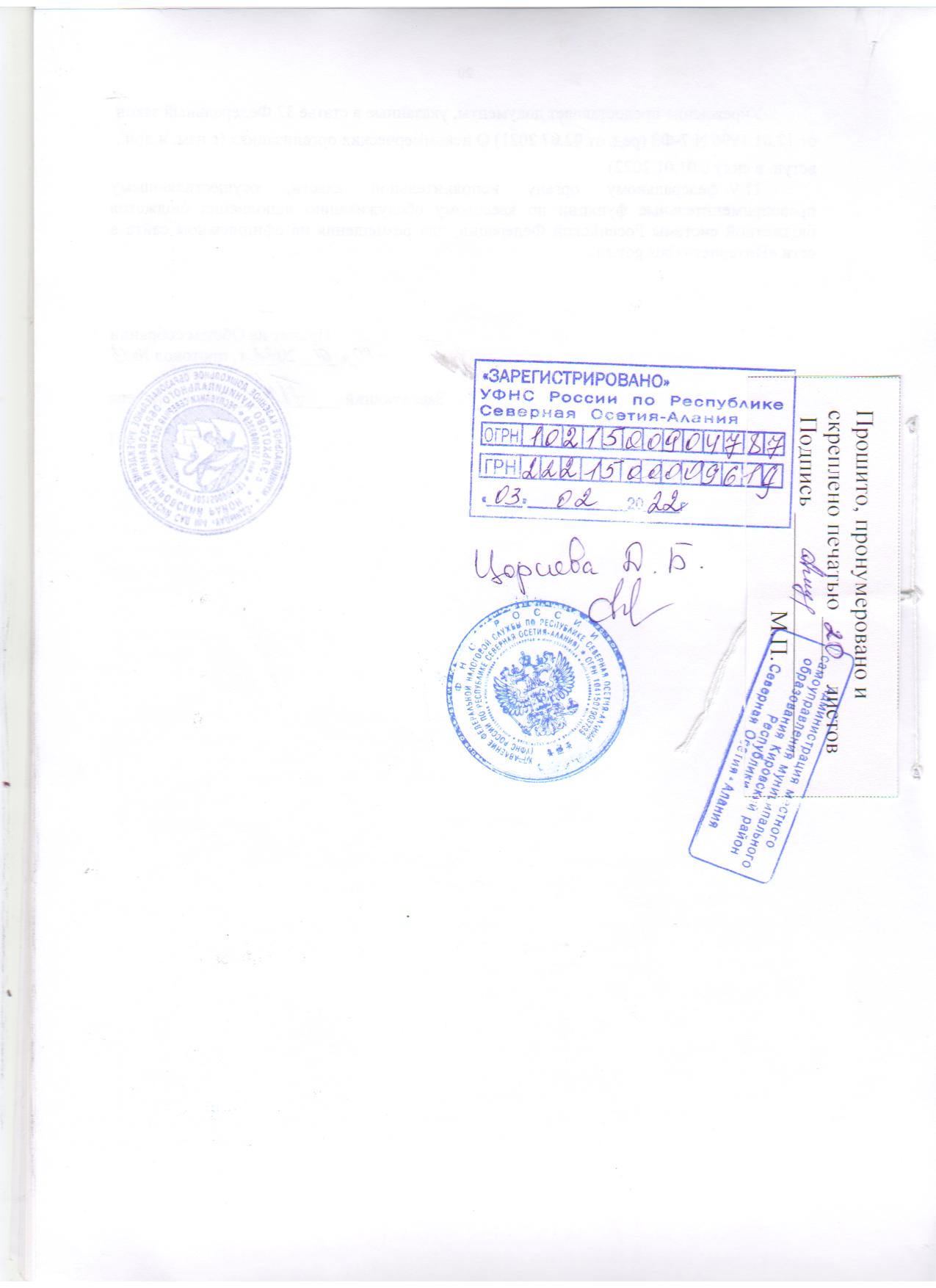 